Cambio climático afecta a ColombiaLa temperatura promedio del país, que es de 22 grados, aumentará dos de hoy al año 2100.“La generación que vivirá a finales del siglo ya nació o está por nacer, por ella debemos comenzar a trabajar ya”, explicó Ómar Franco, director del IDEAM. (Instituto de Hidrología, Meteorología y Estudios Ambientales, entidad del gobierno de Colombia dependiente del Ministerio de Ambiente y Desarrollo Sostenible.) http://www.eltiempo.com/estilo-de-vida/ciencia/impacto-del-cambio-climatico-en-colombia/15532995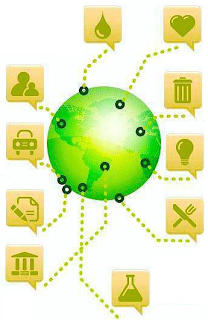 Por qué se calienta tanto MedellínMedellín se calienta a ritmo acelerado por varias circunstancias. De hecho la temperatura ha venido subiendo 0,2°C por década desde 1942, según datos de la estación del aeropuerto Olaya Herrera, reveló el profesor e investigador de la Escuela de Ingeniería de Antioquia y la Universidad de Columbia, Daniel Ruiz Carrascal.Ese aumento es tres veces mayor al del planeta.
"Las tendencias más críticas se observan en los registros de temperatura mínima", dijo. Esta ha venido aumentando 0,7°C por década. http://www.elcolombiano.com/por_que_se_calienta_tanto_medellin-HFEC_311060Cambio climático: cambio de clima atribuido directa o indirectamente a la actividad humana que altera la composición de la atmósfera mundial y que se suma a la variabilidad natural del clima observada durante periodos de tiempo comparables. El cambio climático es una consecuencia del calentamiento global.https://www.google.com.co/search?q=calentamiento+global+vs+tecnologia10 Acciones que neutralizan los efectos del calentamiento globalEl calentamiento global es la forma en que la temperatura de la tierra se incrementa, en parte debido a la emisión de gases asociada con la actividad humana.Aquí te presento algunos consejos, muy fáciles de poner en práctica para cuidar nuestro Rinconcito Verde.1.     Reduce el consumo de agua: evita gastos innecesarios de agua. Mantén la ducha abierta sólo el tiempo indispensable, no dejes la llave abierta mientras te lavas los dientes o afeitas, no arroje ningún tipo de basura al mar, ríos o lagos.2.  	   Planta un árbol: una hectárea de árboles elimina a lo largo de un año la misma cantidad de dióxido de carbono que producen 4 familias en ese tiempo.3.     Educación: educa a los más jóvenes y a todo el que conozcas en el respeto a la naturaleza.4.      Recicla la basura: separa los distintos elementos de tu basura: aluminio, papel, vidrio, plásticos y materia orgánica, para volverlos a utilizar5.      Transporte: modera el uso del vehículo, haz uso eficiente del mismo. No aceleres cuando el vehículo no esté en movimiento. Reduce el consumo de aire acondicionado.6.      Energía: evita usar en exceso la plancha, el calentador de agua o lavadora. Apaga tu computadora y TV luego de usarlas. Utiliza bombillos de bajo consumo de energía.7.     Papel: usa habitualmente papel reciclado. Reduce el consumo de papel. Usa las hojas por las dos caras. Haz sólo las fotocopias necesarias.8.      Alimentación: no consumas animales exóticos como tortugas, iguanas, etc. Consume más frutas, verduras y legumbres que carnes. Nunca compres pescados de tamaños pequeños para consumir.9.     Gobierno: exige la gestión sostenible a largo plazo de los recursos naturales.10.   Productos químicos: minimizar el uso de compuesto químicos como aerosoles, fertilizantes, etc.http://unrinconcitoverde.blogspot.com.co/2012/07/10-acciones-que-neutralizan-los-efectos.html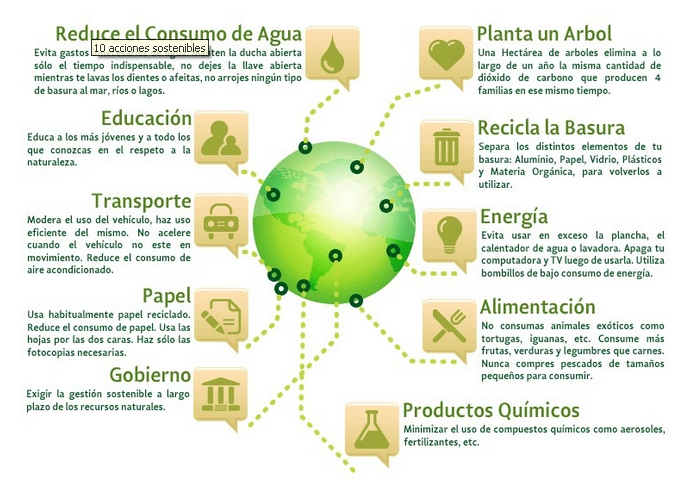 